

PLANFORMULIER 
EIGEN KRACHT-CONFERENTIE De conferentie werd georganiseerd voor: 	Datum Eigen Kracht-conferentie:	Dit plan werd opgesteld en aanvaard door alle deelnemers die hieronder vermeld staan. De startvragen1.Welke vragen werden voorgelegd aan de deelnemers?2. Stelde een (jeugd)rechter, vertrouwenscentrum (VK) of ondersteuningscentrum jeugdzorg (OCJ) eisen waaraan het plan moet voldoen?NeeJaVanuit deze dienst werd het plan aanvaard door:Het plan3.Noteer het plan van het netwerk:Deelnemers die het plan accepteerden4. Geef de naam en relatie van de volwassen deelnemers. 5. Geef de naam en relatie van de jongere deelnemers.6. Waren er mensen niet op de bijeenkomst die toch geholpen hebben (via brief, telefoon,…)?7.Welke hulpverleners en informanten waren aanwezig bij de eerste of laatste fase van de conferentie? 8.Vindt de familie dat er ook hulpverleners of familieleden/netwerkleden het plan moeten ontvangen? Zo ja, wie?9.a. Wie komt bij elkaar als het nodig is om het plan aan te passen?Vanuit de familie/ het netwerk: Vanuit de hulpverlening, als de familie het vroeg:9.b. Wie van deze mensen neemt contact op met de anderen om bij elkaar te komen? 10. Is er een datum afgesproken voor een eerste nabespreking? Ja Nee11. Ik verklaar dat de afspraken van het plan correct zijn:BEDANKT OM DIT IN TE VULLEN!Dit project is mede mogelijk dankzij middelen van de Vlaamse Overheid – Jeugdhulp Opgroeien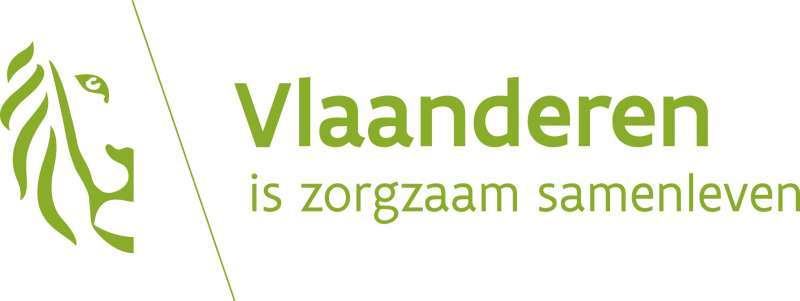 Naam:Functie:Voornaam + naamRelatie tot betrokken kind(eren)Bv. Jef JanssensNonkelVoornaam + naamRelatie tot betrokken kind(eren)Bv. Piet Govaerts1.VriendjeVoornaam + naamRelatie tot betrokken kind(eren)MiddelBv Marie StruyvenBuurvrouwTelefoon, mail,…Voornaam + naamFunctieNaam organisatieEerste faseLaatste faseBv. Julia VerstappenConsulenteJeugdrechtbankXXVoornaam en naam- - Voornaam en naam- - Voornaam en naam- - NaamTelefoonnummeremailadres--DatumPlaatsTijdstipCoördinator:(naam invullen)Datum:Plaats:(plaats waar de conferentie gehouden werd)Mail dit formulier binnen de 2 dagen na de conferentie naar jouw coachEN binnen de 7 dagen na de conferentie in Word-versie naarsarageerts@eigenkrachtcentrale.be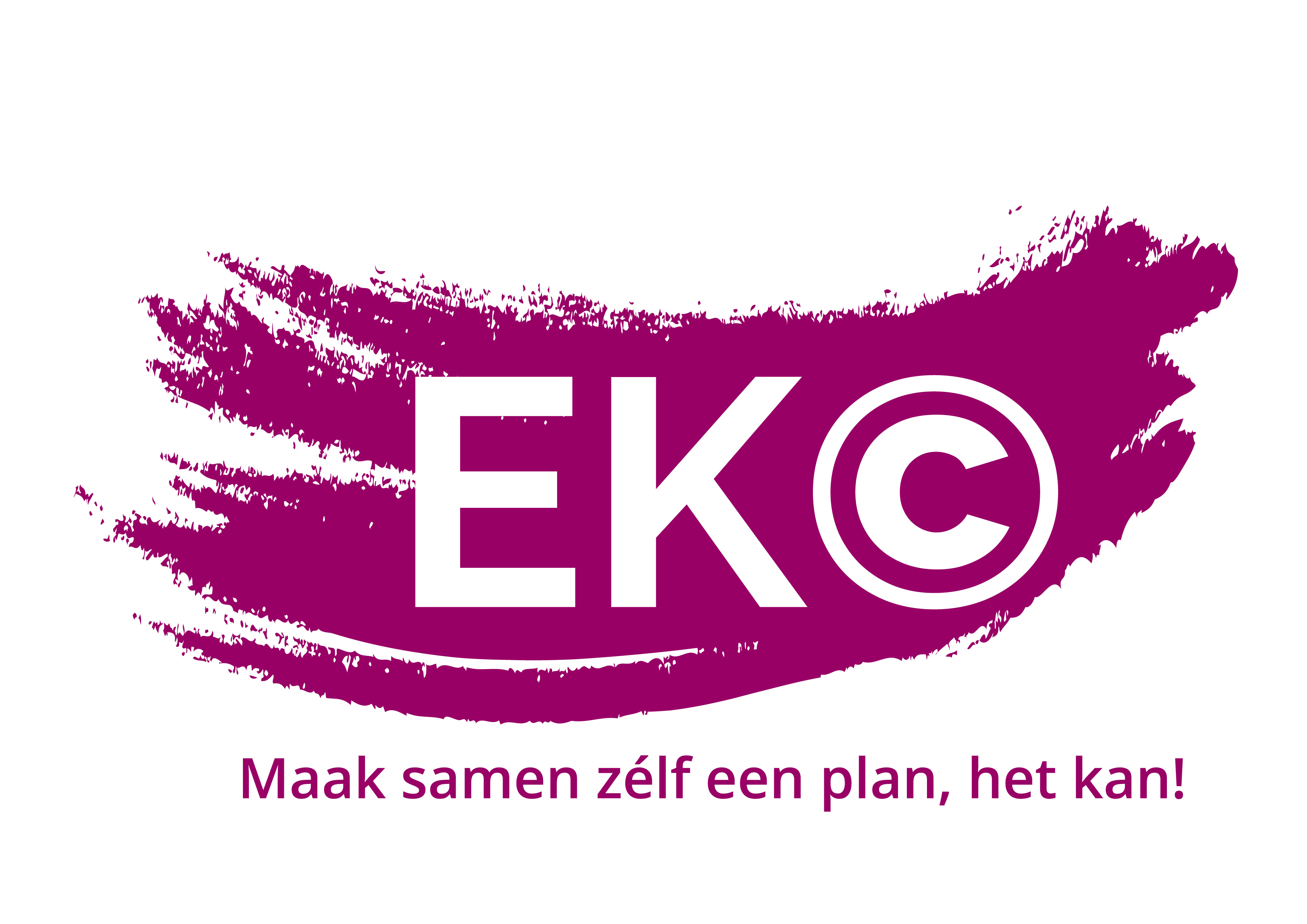 Eigen Kracht Centrale vzwGelbergenstraat 48 3471 Hoeleden